Мы всегда рады приветствовать юных гостей в 27 ПСЧ Курортного района!Сотрудники управления по Курортному району Главного управления МЧС России по г.Санкт-Петербургу продемонстрировали ребятам пожарные машины, оснащенные различными современными техническими средствами, одновременно рассказывая о том, как используется эта техника в работе. Особое внимание уделили боевой одежде пожарного, отметив, что во время пожара на счету каждая секунда, поэтому от того, насколько быстро пожарные оденутся и выдвинутся к месту происшествия, зависит как быстро пожар будет потушен, а значит, спасены жизни и имущество граждан.
 Подобные экскурсии проводятся регулярно, ведь защита подрастающего поколения, обучение его основам безопасного поведения является одним из приоритетных направлений в работе спасателей.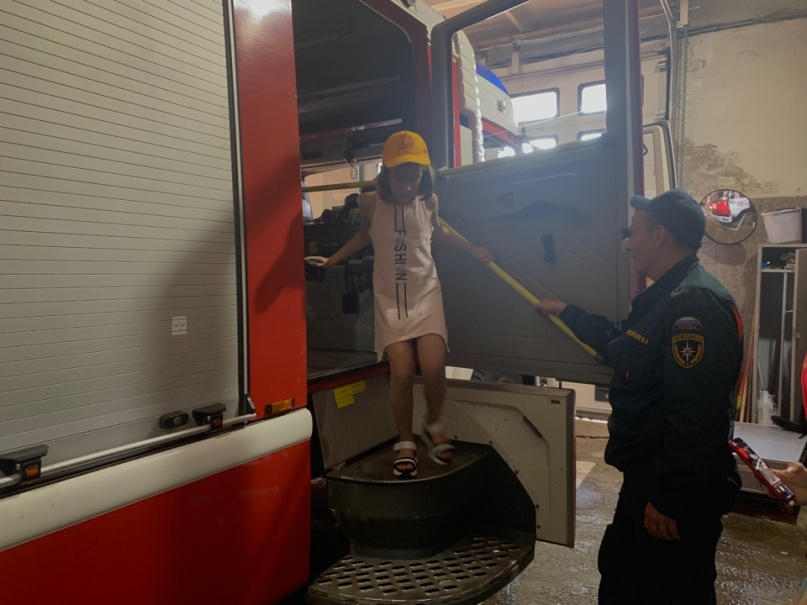 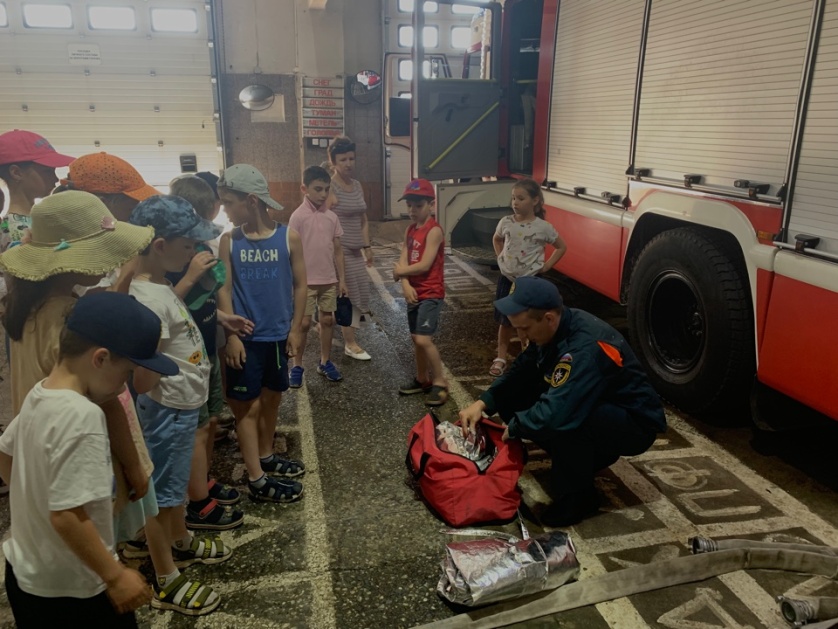 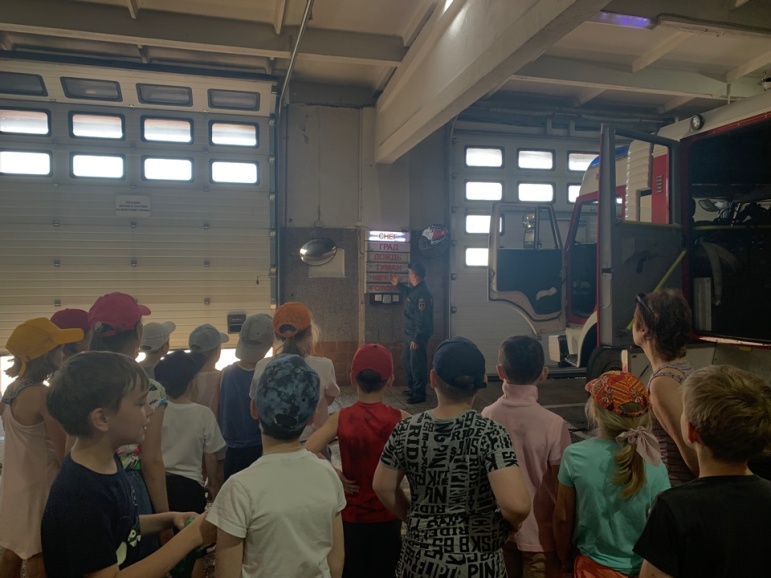 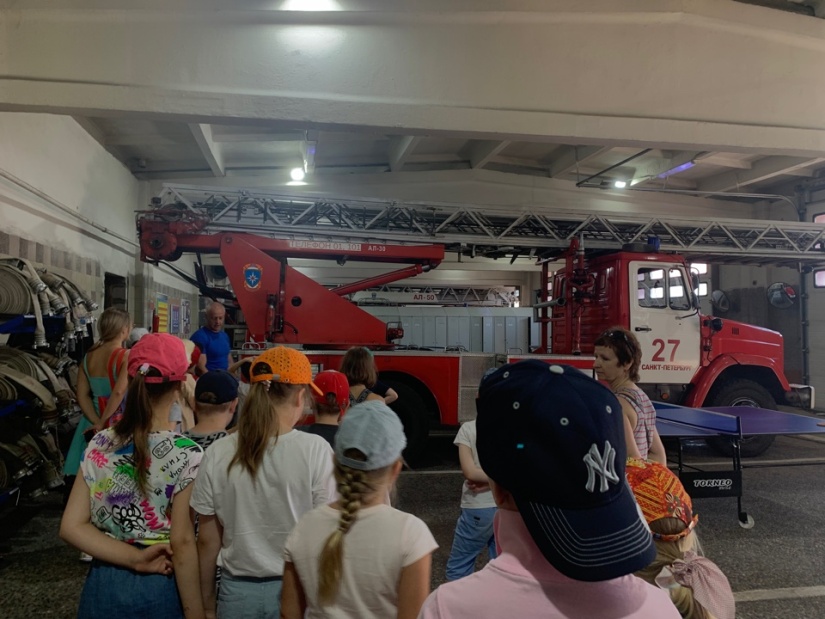 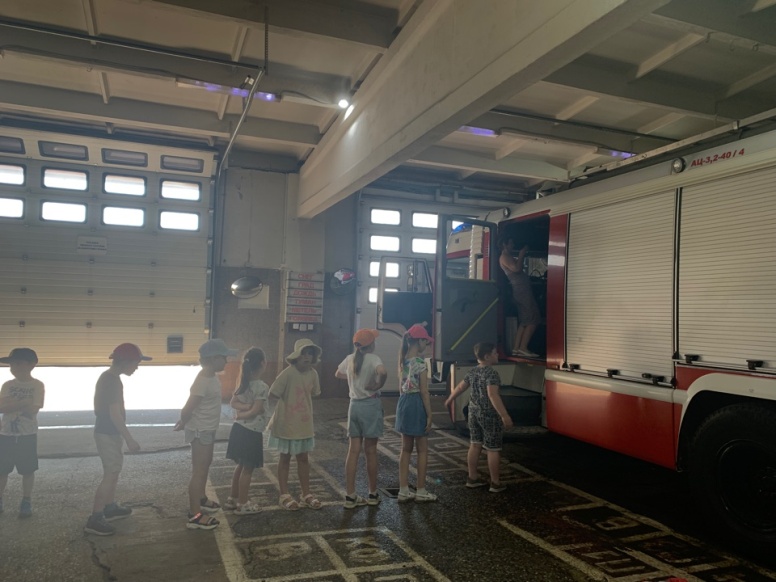 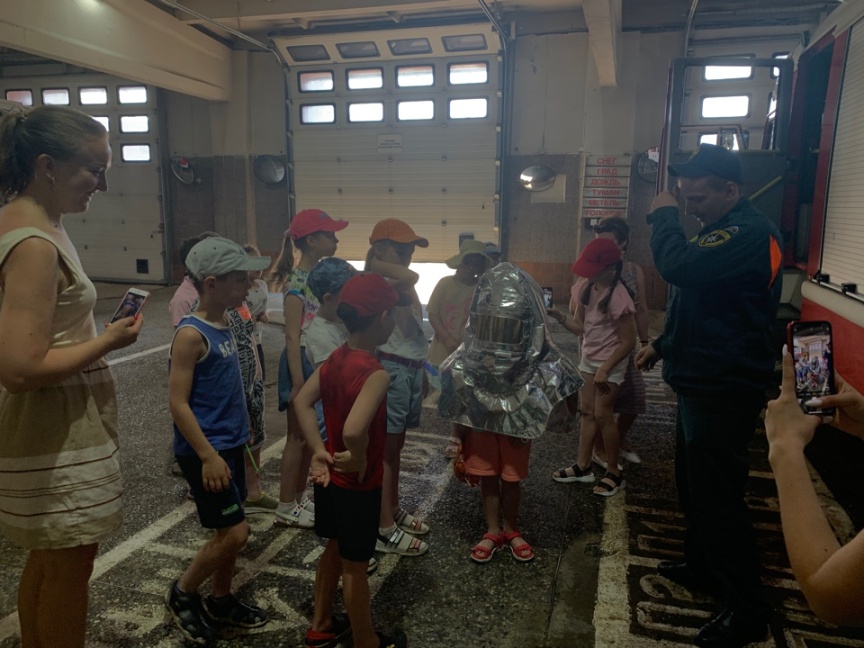 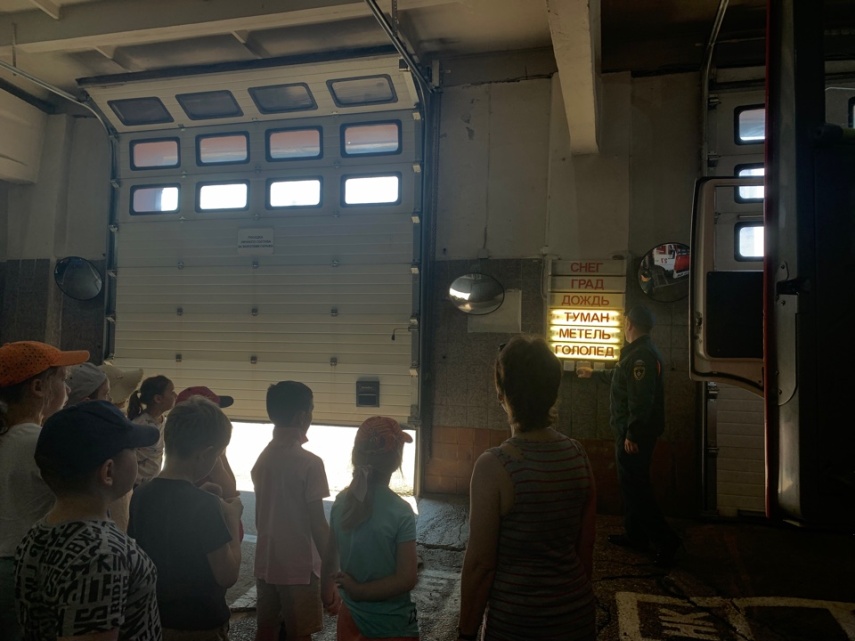 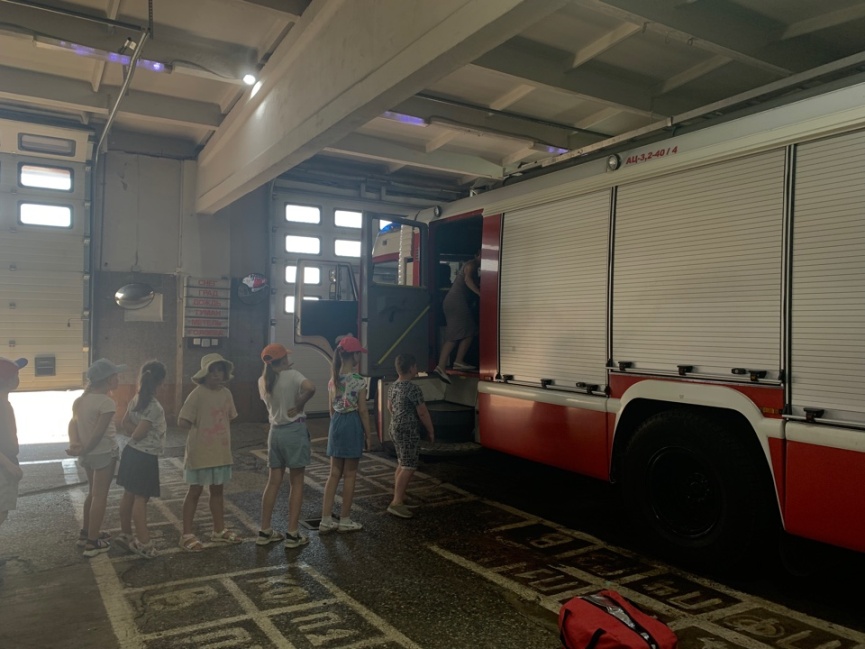 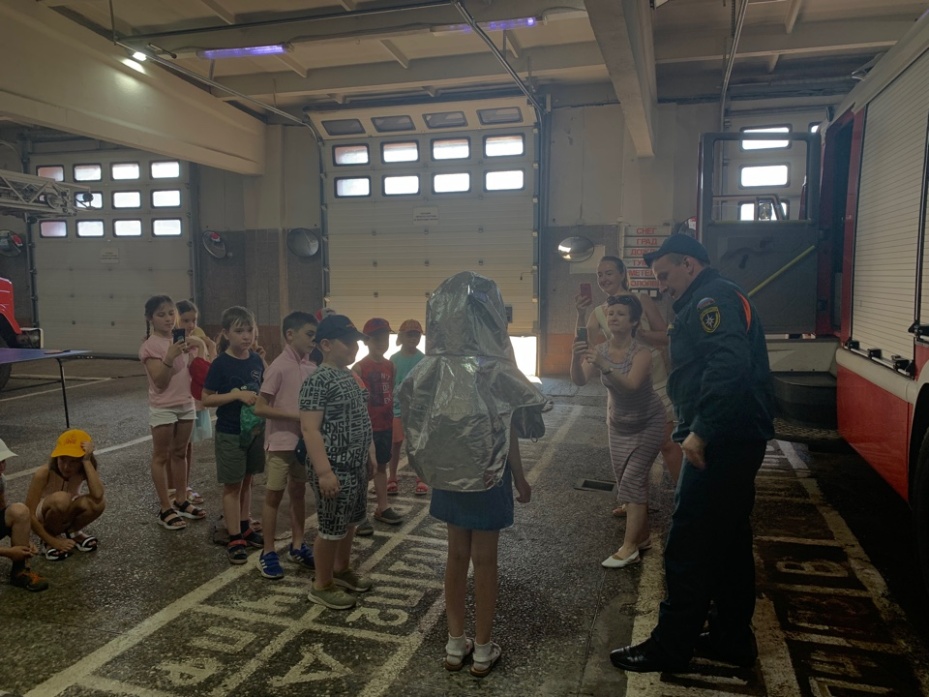 